「親学習」実践の様子　投稿フォーム「親学習」の様子をお寄せください！大阪府教育庁では、皆様の活動の様子をホームページに掲載しています。「親学習」をより多くの方に知っていただき、活用してもらえるものとなるよう、是非御協力をお願いします！【送付先】市町村教育委員会の親学習担当課にメールで送付ください。※送付先のメールアドレスがご不明な場合は、活動されている市町村の担当課にお問合せください。令和　　年　　月　　日記入　※必要に応じて、枠の大きさを変更してください。１テーマ等２実施日令和　　年　　月　　日（　　）　午前・午後　　：　　～　　：　　３実施場所４主催５参加対象６参加者数　　　　名７親学習の様子（親学習の流れ、アイスブレイクの内容、使用した教材、参加者から出た質問や意見、グループワークのときの雰囲気、工夫した点やアイデアなど、これから親学習に参加してみようと考えている方や他のファシリテーターの方の参考になるよう具体的に記入してください。また、親学習の様子が分かる写真があれば貼り付けてください。）（内容等）７親学習の様子（親学習の流れ、アイスブレイクの内容、使用した教材、参加者から出た質問や意見、グループワークのときの雰囲気、工夫した点やアイデアなど、これから親学習に参加してみようと考えている方や他のファシリテーターの方の参考になるよう具体的に記入してください。また、親学習の様子が分かる写真があれば貼り付けてください。）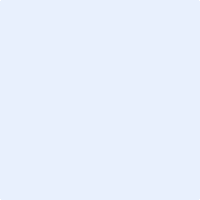 ８参加者の声・・・９ファシリテーターの感想・・・10HPに写真掲載することの同意について□参加者の同意を得ている□参加者の同意を得ていない11この投稿について大阪府よりお問い合わせする際の御連絡先御担当者のお名前・御所属：電話：　　　　　　　　　　　　　FAX：メールアドレス：12親学習リーダーのお名前・御所属